Sample Assessment Outline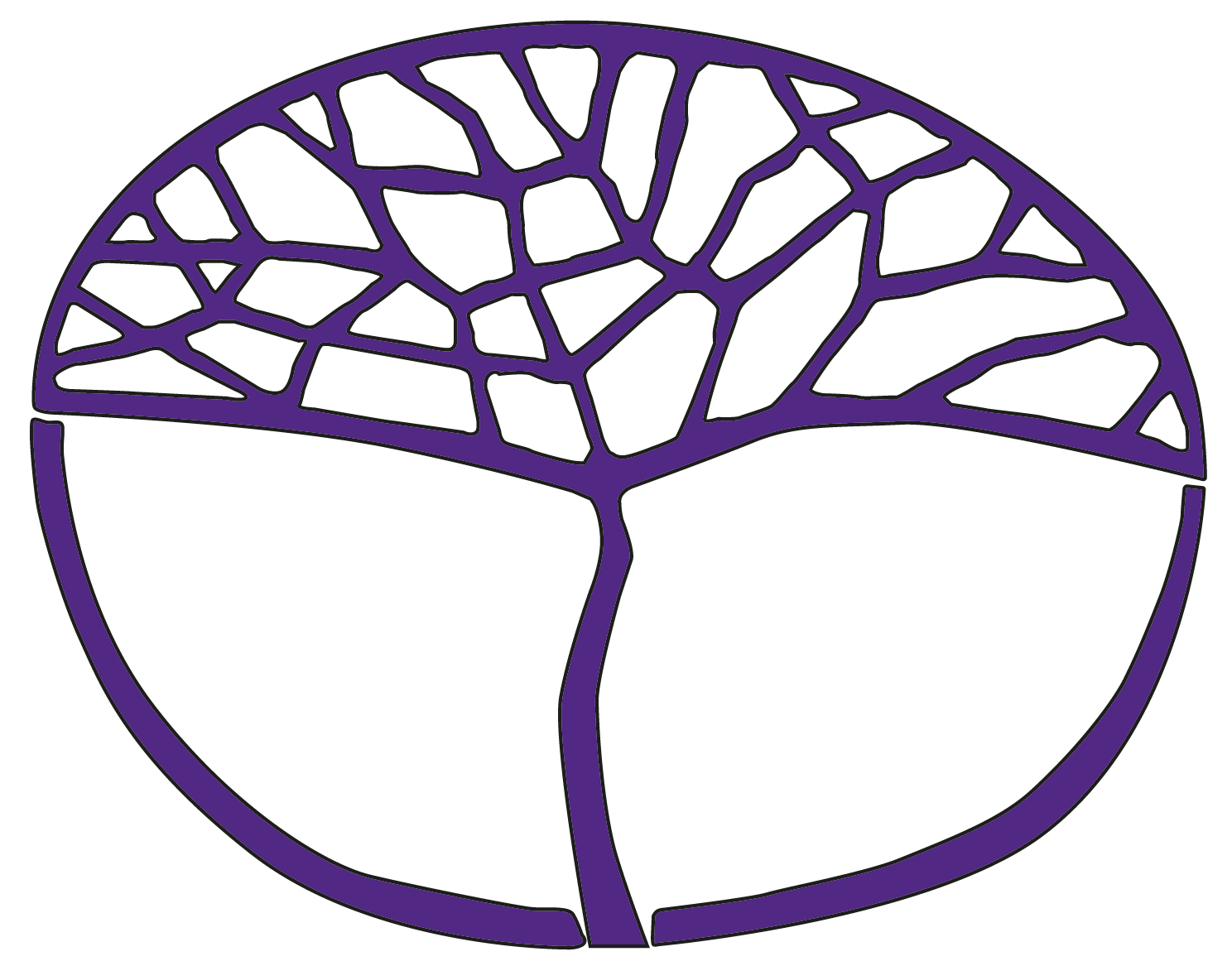 EconomicsATAR Year 12Copyright© School Curriculum and Standards Authority, 2019This document – apart from any third party copyright material contained in it – may be freely copied, or communicated on an intranet, for non-commercial purposes in educational institutions, provided that the School Curriculum and Standards Authority is acknowledged as the copyright owner, and that the Authority’s moral rights are not infringed.Copying or communication for any other purpose can be done only within the terms of the Copyright Act 1968 or with prior written permission of the School Curriculum and Standards Authority. Copying or communication of any third party copyright material can be done only within the terms of the Copyright Act 1968 or with permission of the copyright owners.Any content in this document that has been derived from the Australian Curriculum may be used under the terms of the Creative Commons Attribution 4.0 International licence.DisclaimerAny resources such as texts, websites and so on that may be referred to in this document are provided as examples of resources that teachers can use to support their learning programs. Their inclusion does not imply that they are mandatory or that they are the only resources relevant to the course.Sample assessment outlineEconomics – ATAR Year 12Unit 3 and Unit 4Assessment type Assessment type 
weighting Assessment task weightingWhenAssessment taskData interpretation/ Short answer30%7.5%Semester 1Week 3Task 1: Global interdependence10 multiple-choice questions and two data interpretation/short answer questions consisting of a number of parts based on the extent of globalisation and the patterns and trends in global tradeData interpretation/ Short answer30%7.5%Semester 1Week 9Task 3: Balance of paymentsOne data interpretation/short answer question consisting of a number of parts based on the structure of the balance of payments and changes in the current accountData interpretation/ Short answer30%7.5%Semester 2Week 4Task 6: Aggregate expenditure and the business cycle10 multiple-choice questions and a data interpretation/short answer question consisting of a number of parts based on the aggregate expenditure model and the effect of changes in aggregate expenditure has on the business cycleData interpretation/ Short answer30%7.5%Semester 2Week 12Task 9: Monetary policyOne data interpretation/short answer question consisting of a number of parts based on aggregate expenditure, aggregate demand, aggregate supply, and monetary policyExtended 
answer30%7.5%Semester 1Week 6Task 2: International competitiveness and free trade – ‘seen’ essayThe question will cover the factors influencing international competitiveness and the gains from free tradeExtended 
answer30%7.5%Semester 1Week 12Task 4: Exchange rates – essay The question(s) will cover the determination of the exchange rate, and the impact of changes in the exchange rateExtended 
answer30%7.5%Semester 2Week 6Task 7: Aggregate demand/Aggregate supply model & economic policy objectives – essayThe question(s) will cover the economic policy objectives of the Australian Government, and the way in which objectives may conflict or complement one anotherExtended 
answer30%7.5%Semester 2Issue: Week 8Submit: Week 10Task 8: Budget investigation (fiscal policy)A Federal Budget investigation consisting of a number of parts based on budgets, discretionary and automatic stabilisers, fiscal policy stances, and the strengths and weaknesses of fiscal policyExamination40%15%Semester 1Week 15Task 5: Semester 1 Examination – 3 hours using the examination design brief from the ATAR Year 12 syllabus  Section One: 24 multiple-choice questions (24%)Section Two: three data interpretation/short answer questions (36%)Section Three: two essay/extended answer questions from a choice of four (40%)Examination40%25%Semester 2Week 15Task 10: Semester 2 Examination – 3 hours using the examination design brief from the ATAR Year 12 syllabus Section One: 24 multiple-choice questions (24%)Section Two: three data interpretation/short answer questions (36%)Section Three: two essay/extended answer questions from a choice of four (40%)Total100%100%